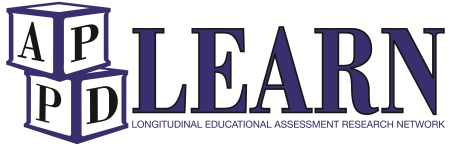 APPD LEARN Proposal
(CFP 2020-1)<PROPOSAL TITLE><DATE><PRINCIPAL INVESTIGATOR><PI’s PROGRAM>This proposal collects or analyzes data about (check all that apply):If residency programs or residents are involved, which kinds will be involved (check all that apply):If fellowship programs or fellows are involved, which subspecialities will be involved (check all that apply)Specific aims (1 page limit).Include the research question to be answered and/or hypotheses to be tested.Background and significance (2 page limit). Explain why the research question is important, and how this study will add to existing literature in the area of the research question. In reviewing the literature, be selective, rather than exhaustive, favoring the most important previous work.Data to be collected (2 page limit). Describe the data collection requirements. What will each participating program have to do to collect data? (Include specific instruments in the Appendix described below, but note that APPD LEARN will implement survey instruments on its own platform rather than your local institution’s platform). When and how often will data collection occur at each program?Programs and sample (2 page limit). Please select one: The project team has or will recruit the participating programs The project team would like APPD LEARN to recruit the participating programsDescribe the number and nature of programs and/or residents to be involved, and justify these choices. Explain any inclusion, exclusion, or selection criteria to be used for sampling programs or residents.Data analysis (2 page limit). Please select one: The project team has a data analyst and wants to take the lead in analysis The project team has a data analyst but wants APPD LEARN to take the lead and collaborate with or mentor our analyst The project team would like APPD LEARN to conduct analysesDescribe the plan for analysis of the data obtained. Organize the plan by each research question to be answered or hypothesis to be tested.Investigators (1 page limit). List the proposing principal investigator and other investigators. For each, briefly list their qualifications and explain their role in the project.Support obtained or needed (1 page limit).If the project has obtained internal or external support, describe it here. If the project requires resources other than data collection sites or data analysis, not available at the proposing program, please explain them here. Examples might include technological support, human resources, etc. Proposals that require substantial resources may not be feasible for APPD LEARN without outside support.Appendices (no page limit):Copies of all study instrumentsBiosketch of principal investigator (NIH format encouraged: http://grants.nih.gov/grants/funding/phs398/biosketch.doc)If IRB approval has already been obtained at the member program (as the project’s lead site), include a copy of the approval or exemption letter. IRB approval or exemption will be required before the project can begin, but need not be obtained before submitting the proposal; APPD LEARN staff will assist in the IRB application for successful proposals. Residents Residency Program Directors, APDs, etc. Residency Program Faculty Residency Programs Fellows Fellowship Program Directors Fellowship Program Faculty Fellowship Programs Pediatrics subinterns Medical students Other, please explain: Other, please explain: Categorical Pediatrics Medicine-Pediatrics Combined Pediatrics Other kind or other specialties, please explain: Other kind or other specialties, please explain: Any / All Adolescent Medicine Pediatric Cardiology Child Abuse Pediatrics Pediatric Critical Care Medicine Developmental-Behavioral Pediatrics Pediatric Emergency Medicine Pediatric Endocrinology Pediatric Gastroenterology Pediatric Hematology-Oncology Pediatric Hospital Medicine Pediatric Infectious Diseases Neonatal-Perinatal Medicine Pediatric Nephrology Pediatric Pulmonology Pediatric Rheumatology Other subspecialties, please explain: Other subspecialties, please explain: